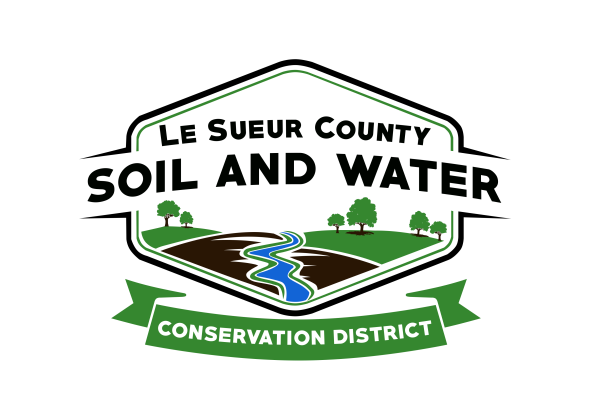 Le Sueur County Soil & Water Conservation DistrictLe Sueur County SWCD 	Tel. (507) 419-0365181 W Minnesota St                                            Website: www.lesueurswcd.orgLe Center, MN 56057                        Minutes from May 11, 2021 regular meeting of the Le Sueur County SWCD Board of Supervisors.  Le Sueur County Justice Center, Le Center, MN.Meeting was called to order by Chairman Struck at 9:00 am.Members present:	Chairman, Jim Struck			Secretary, Earle Traxler			Treasurer, Cletus Gregor			PR&I, Glendon BraunMembers absent:	Vice-Chairman, Greg EntingerOthers present:	District Manager, Mike Schultz			District Technician, Joe Jirik			Resource Technician, Karl Schmidtke			Program Specialist, Sue Prchal			Ditch Specialist, Nik Kadel (virtually)			BWSR Board Conservationist, Jennifer Mocol-Johnson (virtually)			MN Dept. of Ag, Richard GruenesThe Pledge of Allegiance was recited.Secretary’s report from April 13, 2021 was read and approved.Treasurer’s report was read.  Motion by Traxler, second by Braun to approve as read and to pay bills.Affirmative:  AllOpposed:  NoneMotion carriedRichard Gruenes presented a power point to the board and staff of the Ag BMP program.  The presentation discussed the basics of the low interest loan program, ex. what the LGU does, the lender and the MDA.   He reminded the SWCD that this is a loan program and eligibility criteria is very simple.  He suggested the board delegate the staff to administer and act as representative on signing off on loan applications.Motion by Braun, second by Traxler to delegate the Le Sueur County SWCD staff as authorized representatives for the Ag BMP program.Affirmative:  AllOpposed:  NoneMotion carriedNik gave the board a ditch update.  He discussed ditch spraying and mowing letters that landowners are receiving.  Also he talked about tree removal, moving a ditch in Kilkenny township, storage wetlands, culvert replacements, slough repair, tile repair and cleanings.The board received a handout from Steve Breaker, NRCS, highlighting his work priorities.Mike asked the board about purchasing 2 smart tv’s.  One to be placed in his office and the other for the storage building office.  Traxler would like Mike to check with Wise Furniture in Le Sueur for purchasing.Motion by Braun, second by Traxler to encumber $512.50 for Greg Schmidt well sealing cost-share contract #4-20.Affirmative:  AllOpposed:  NoneMotion carriedMotion by Traxler, second by Braun to approve Amendment #1JB for Jerry Beckel cost-share contract #WASH-1.  The amendment is to increase the contract from $9600.00 to $10,595.00.Affirmative:  AllOpposed:  NoneMotion carriedMotion by Traxler, second by Gregor to approve and pay cost-share contract #WASH-1 for Jerry Beckel in the amount of $10,595.00 for WASCOB’s.Affirmative:  AllOpposed:  NoneMotion carriedMotion by Gregor, second by Braun to encumber $4575.00 for Mike Schwamberger Jefferson/German Match cost-share contract #JGMatch-2021-02 for sediment basins.Affirmative:  AllOpposed:  NoneMotion carriedRoger Brezina low interest loan for a septic system was reviewed.Karl discussed the CPL grant.Mike gave the board updates on the water planner position, outstanding conservationist tour, janitor position, and a tree sales update.Gregor expressed concerns regarding storage projects and costs associated.Gregor would like to resign his delegated position on the Cannon 1W1P.Jennifer discussed the legislative session, cost-share training, BWSR academy prep and current covid restrictions.Vouchers were reviewed and filled out.There being no further business, meeting adjourned at 11:20 am.____________________                         _______________________________________________Date					District Secretary